Datum objednávky: 10.11.2023Číslo objednávky: 167/71209310/2023Objednatel:Dodavatel:RYBKA, poskytovatel sociálních služebLékárna KojeticeTovární 122Kojetická 1021277 11 Neratovice277 11 NeratoviceBankovní spojení: 51-2559690267/0100IČ: 71209310IČ:49516353POPIS POLOŽKYMNOŽSTVÍ / KČPOPIS POLOŽKYMNOŽSTVÍ / KČObjednáváme u Vás vitamínové balíčkyKitl Syrob Malinový s dužinou 500ml45 ks/ 6 075,-KčKolagen Beuty+Biotin tbl.90+zrcátko45 ks/ 15 255,-KčLeros voňavá zima 9x6 sáčků45 ks/ 11 295,-KčMagnezium Dead Sea da Vinci Academia tbl.8045 ks/    9 945-KčNatureVia ImunoHelp CPS.6045 ks/ 11 025,-KčPriessnitz Kolag+Boswellie péče o klouby tlb.90+3045 ks/ 17550,-KčPriessnitz žilní mazání Classic 300ml45 ks/ 12 375,-KčVB Gal Omega - 3 forte 180+60 tabl.45 ks/ 15 525,-KčVB ML Vitamin C 1000mg s šípky tbl.100+5045ks/ 12 600,-KčCelkem111 645,-KčPodpis objednatele: Podpis dodavateleLenka KrálováPlatební podmínky:  bankovní převodTermín dodání: co nejdříveZpůsob dodání:Adresa doručení:      Tovární 122,  277 11 Neratovice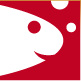 